Обучение учащихся решению текстовых задач на движение методом уравненийРешению задач в обучении математике отводится значительное учебное время. За годы обучения в школе каждый ученик решает более 10 тысяч различных задач. Решение математических задач считается основным дидактическим средством в развитии математического мышления ученика.Среди многообразия школьных задач особо выделяют задачи на составление уравнений или систем уравнений, которые часто называют текстовыми задачами. Большую часть этих задач объединяют в одну группу и называют задачами на движение. Эти задачи решаются на протяжении многих лет обучения, и на обучение их решению затрачивается много времени, отведенного на освоение математики.Объясняется это тем, что решение этих задач способствует развитию мышления, более глубокому усвоению идеи функциональной зависимости, повышает вычислительную культуру. В процессе решения текстовых задач формируются умения и навыки моделирования реальных объектов и явлений.Решение текстовых задач традиционно является одним из основных видов учебной деятельности в 5-6 классах. На этом этапе ведется пропедевтическое ознакомление учащихся с методом уравнений. Усилия учителя направлены на формирование следующих умений: выбирать величину, которую целесообразно обозначить за переменную;умения алгебраически выражать величины через переменную;умения записывать одну и ту же величину разными способами;умения формировать в виде равенства зависимости между величинами.Если при изучении арифметики ведется пропедевтическое ознакомление учащихся с методом уравнений, то с переходом к алгебре начинается систематическое применение этого метода к решению задач. В 8 классе, в связи с появлением новых видов уравнений и методов их решения, задачи становятся разнообразнее как по содержанию, так и по своей информационной структуре. Эти задачи таковы, что они позволяют показывать преимущество алгебраического метода решения по сравнению с арифметическим.Главное внимание при обучении учащихся решению задач на движение методом составления уравнений должно быть обращено на сознательную отработку этапности решения.В методике математики общепринято следующее деление хода решения задачи методом уравнений. Рассмотрим подробно каждый этап и рекомендации для учащихся на примере следующей задачи:Автобус проходит расстояние АВ, равное 120 км, равномерно за определенное время. Однажды, через час после отправления из А, автобус был задержан у шлагбаума на 10 минут и, чтобы прибыть в В по расписанию, должен был увеличить скорость на 6 км/ч. Найдите первоначальную скорость.Анализ и краткая запись условия задачи.Необходимым условием установления зависимостей является ясное представление текста задачи. При решении данной задачи целесообразно составить графическую иллюстрацию условия задачи, на которую по мере анализа задачи следует нанести данные и неизвестные. В данном случае иллюстрация может служить записью условия, т.к. в ней отражены все процессы и величины.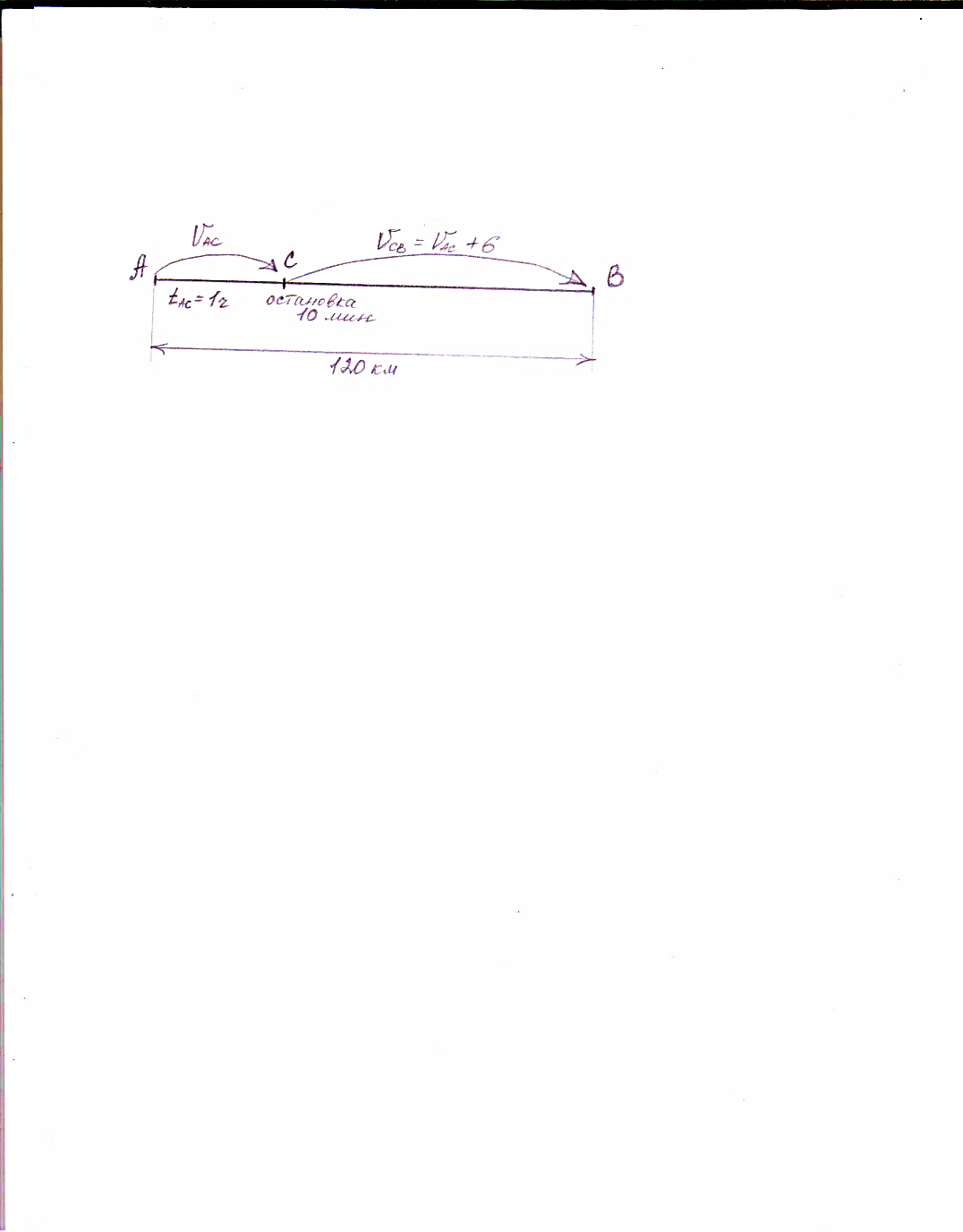 Выбор основания для составления уравнения.Нужно выбрать данное, которое не вошло в схематическую запись условия задачи. Оно и будет служить основанием для составления уравнения.Если все данные вошли в схематическую запись условия, то основание для уравнения выражено словесно. В этом случае поможет анализ фразы, указывающей на сравнительную характеристику алгебраических выражений (например, их равенство, составляет половину, вдвое больше и т.д.).В рассматриваемой задаче фактическое время движения автобуса равно времени движения по расписанию. Это и будет служить основанием для составления уравнения. 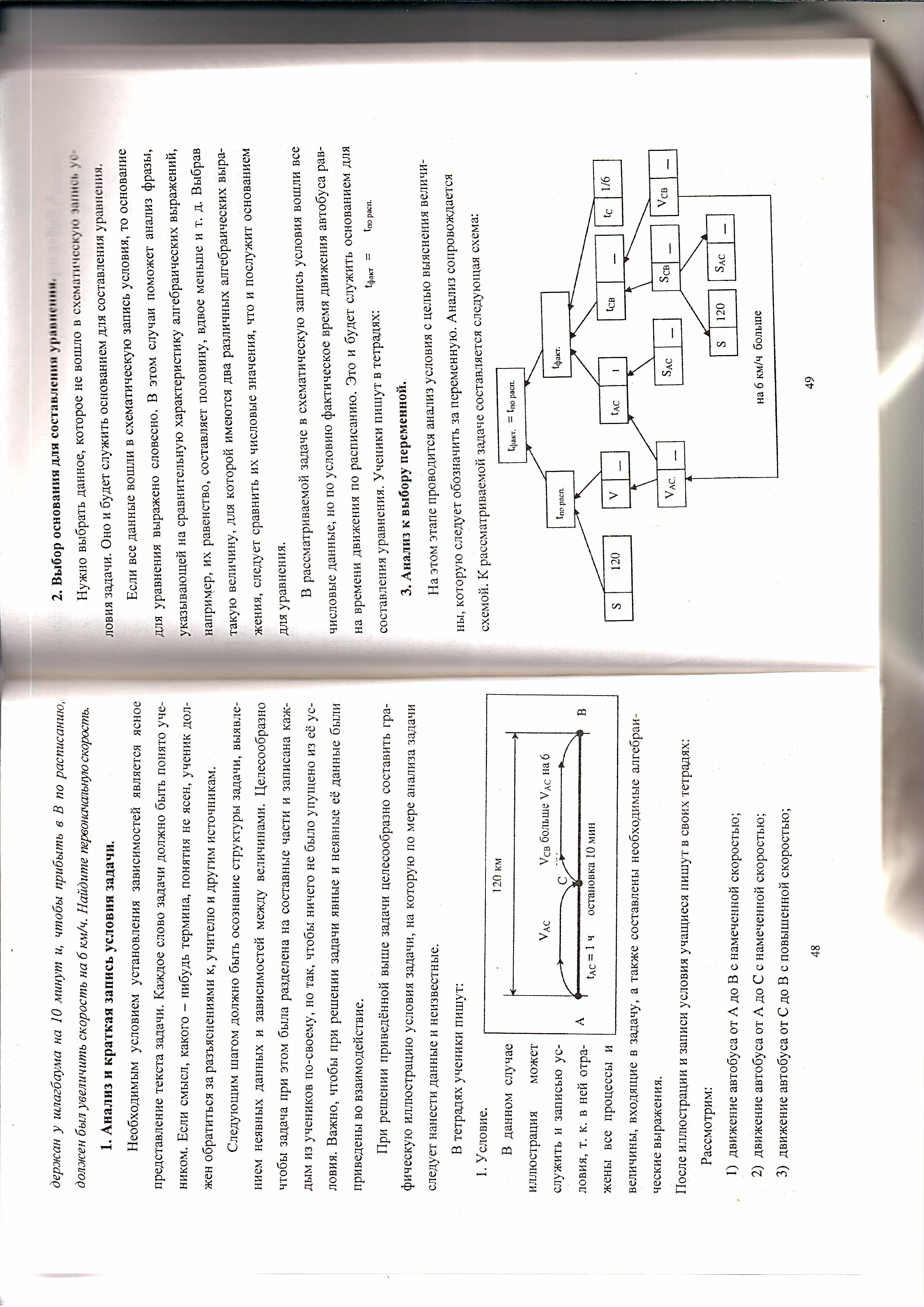 Анализ к выбору переменной.На этом этапе проводится анализ условия с целью выяснения величины, которую следует обозначить за переменную. К рассматриваемой задаче составляется следующая схема:После составления схемы, учащиеся замечают, что все свелось к скорости до остановки. Ее и обозначают за х. Выбор переменной и выражение всех величин, входящих в уравнение через эту переменную.После выбора переменной учащиеся изображают в тетрадях таблицу:Составление уравнения.Зная, что фактическое время движения автобуса равно времени движения по расписанию составим уравнение:Решение уравнения.Решив уравнение  , получим корни   Исследование корней уравнения с целью установления решений задачи. Смысловой анализ решения задачи. Проверка расчетов и обоснований.Исследование решений задач с числовыми данными сводится к установлению соответствия искомой величины смыслу задачи, к установлению области допустимых значений искомой величины, к проверке правильности решения.Для проверки расчетов необходимо найти числовые значения всех алгебраических выражений, входящих в уравнение. В процессе такой проверки происходит переосмысливание задачи на основе числовых значений данных величин. Учащиеся более отчетливо воспринимают соотношения между величинами и тем самым закрепляют навыки анализа задачи. В задаче, которую мы рассматривали, второй корень отрицательный, скорость не может быть отрицательной, поэтому второй корень следует отбросить.Запись ответа.Важно приучить обучающихся давать ответы не по записи решения уравнения, а по тексту задачи.В данной задаче спрашивается начальная скорость автобуса. Пишем ответ: 48 км/ч.Анализ решения задачи.После решения задачи создаются благоприятные условия для рассмотрения на конкретной основе последовательного хода мысли при решении задачи, т.е. выяснение вопросов: как искали решение, как разделили задачу, как рассуждали, ка записывали, что было сделано правильно, что требует улучшения.В рассматриваемой задаче можно было выбрать другие процессы движения. Табличная запись решения и уравнение при это выглядит следующим образом:Как видно, это уравнение проще первого.Ценность этого этапа, состоит в том, что ученики учатся критически относиться к своим делам, приучаются искать и устранять недостатки в своей работе, познают красоту математики, красоту ее форм и количественных соотношений.от А до Вот А до Сот С до ВРасстояние, км120х120-хСкорость, км/чххх+6Время, ч1До шлагбаумаПосле шлагбаума с намеченной скоростьюПосле шлагбаума с повышенной скоростьюРасстояние, кмх120-х120-хСкорость, км/чххх+6Время, ч1